แผนผังขั้นตอน/การรับเรื่องร้องเรียนร้องทุกข์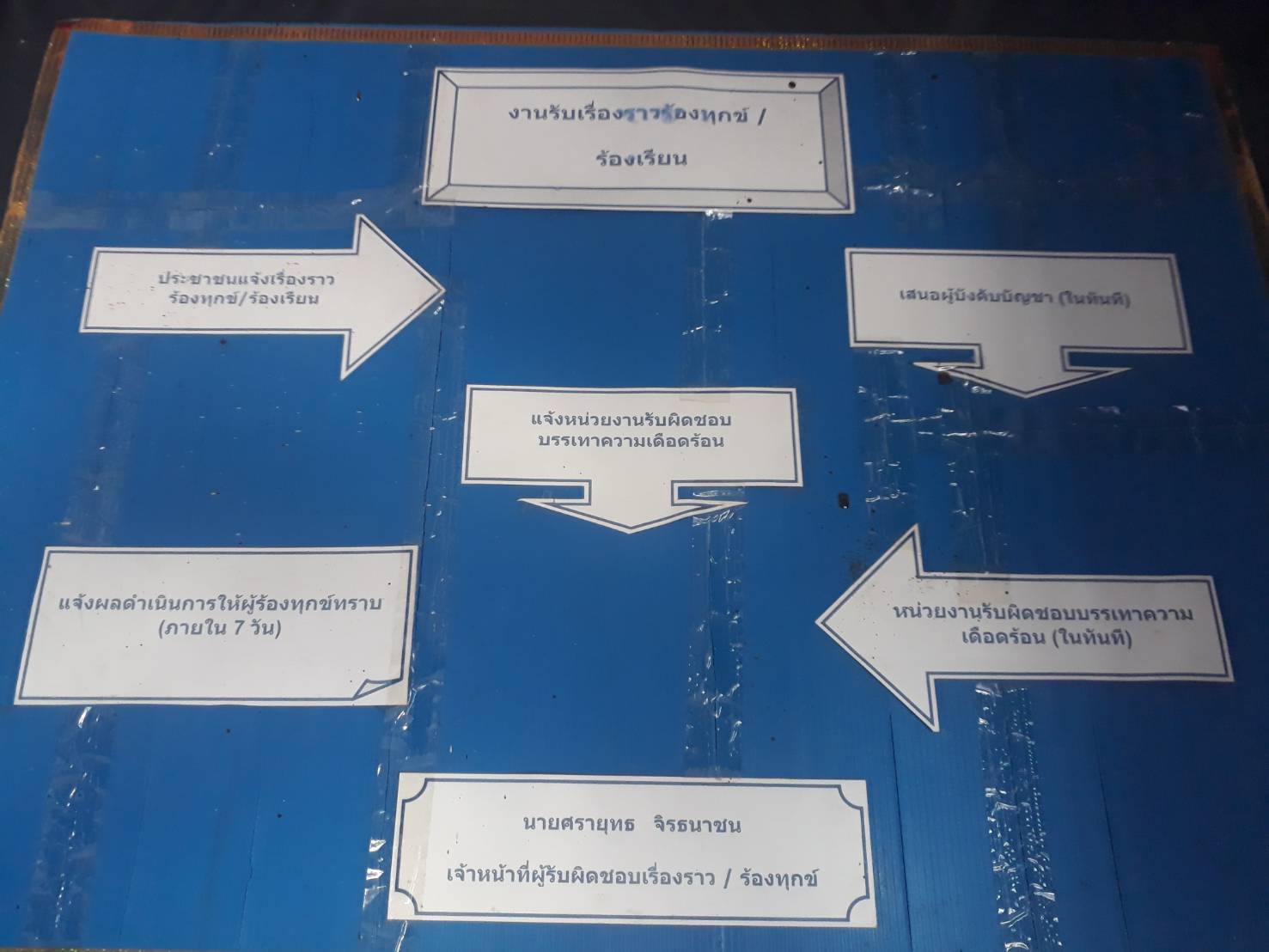 